23 апреля 2019 года состоялось совместное заседание Антитеррористической комиссии в Троснянском районе и муниципальной оперативной группы «Троснянский район»     На заседание Антитеррористической комиссии приглашены руководители структурных подразделений администрации Троснянского района,  территориальных областных служб, главы сельских поселений.   Открыл и вел заседание председатель Антитеррористической комиссии в Троснянском райне, глава Троснянского района Александр Иванович Насонов. 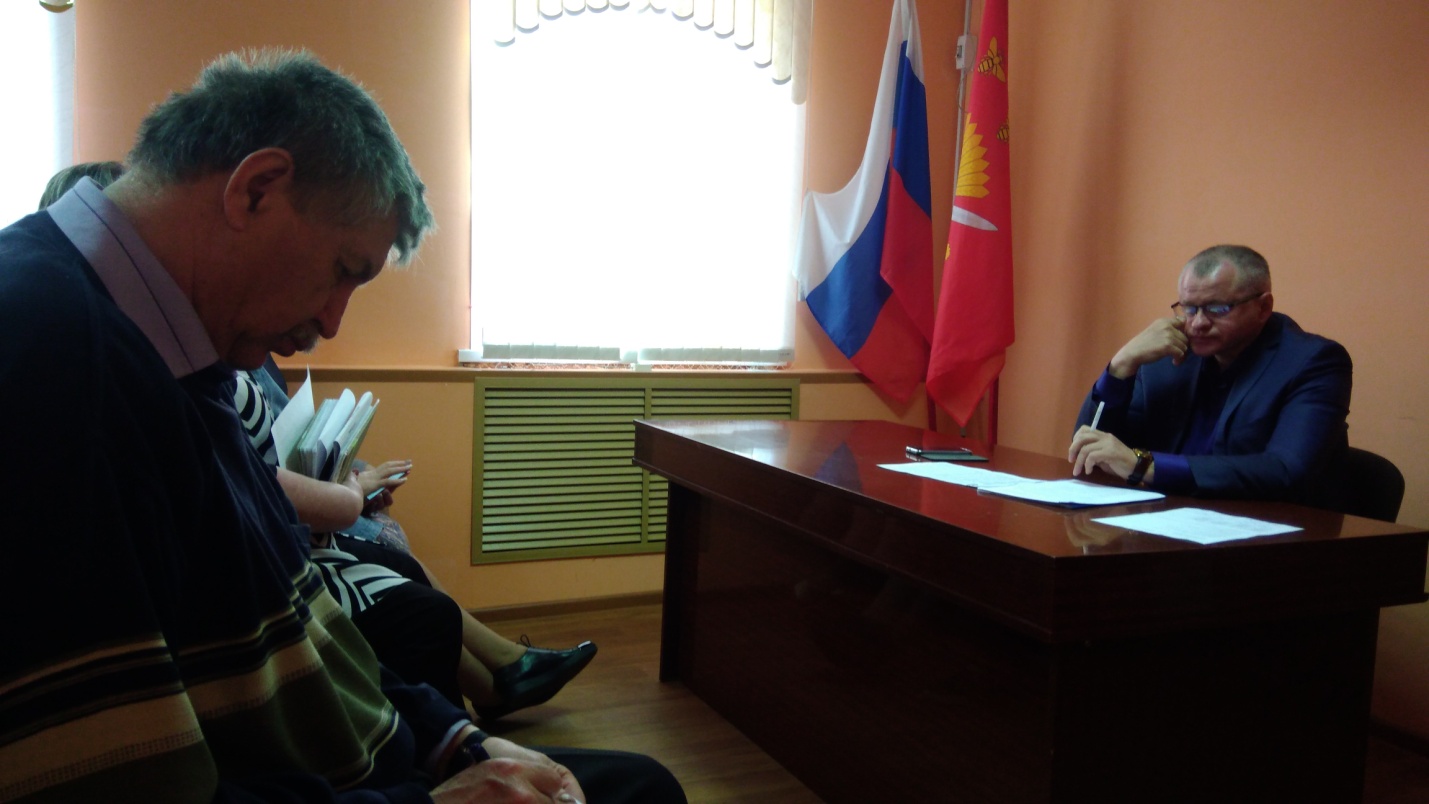 На заседании рассмотрели вопрос о совершенствовании профессиональной подготовки сотрудников местного самоуправления, участвующих в рамках своих полномочий в реализации мероприятий по профилактике терроризма.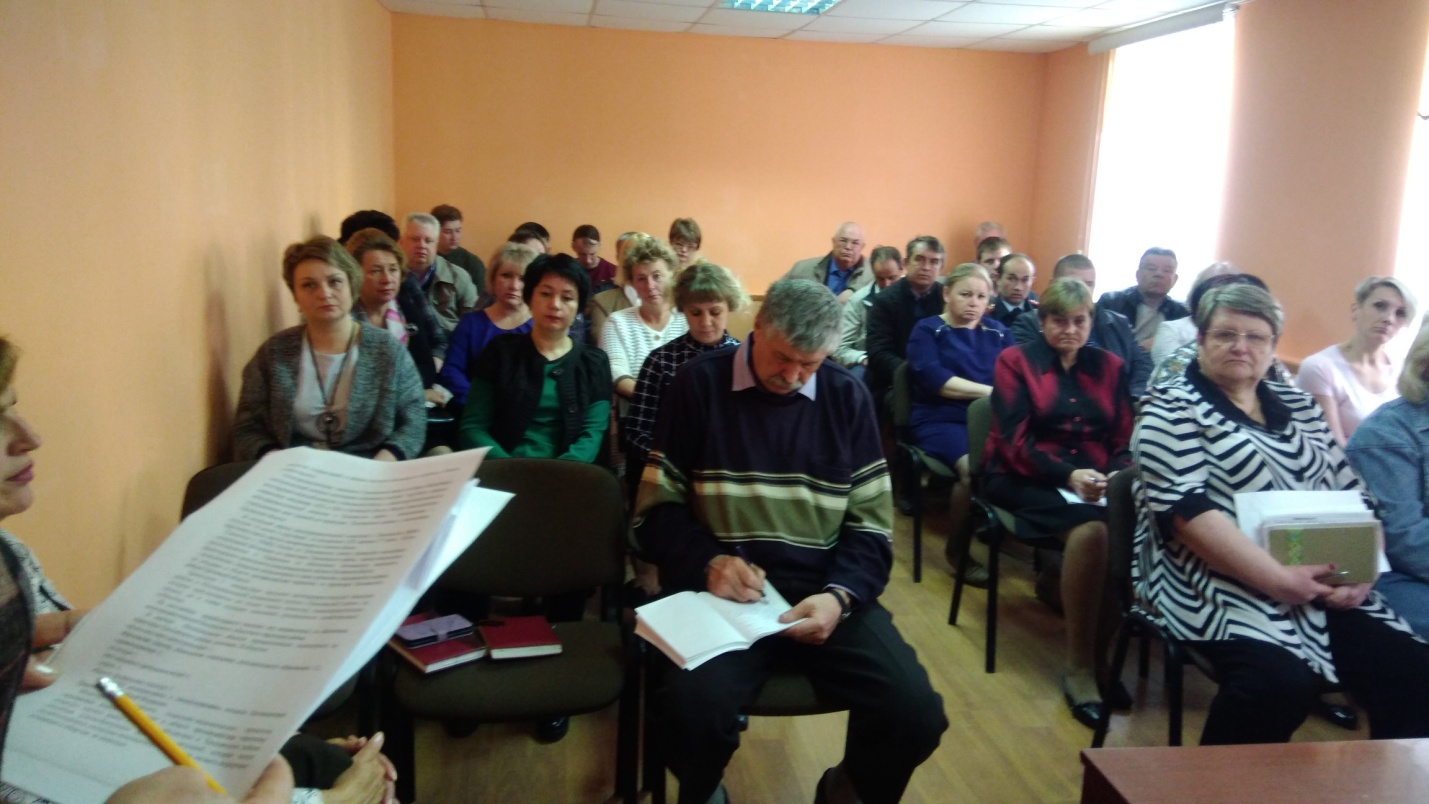      Участники заседания обсудили вопрос о мерах по предотвращению  террористических угроз в местах массового пребывания людей в период подготовки и проведения праздников Святой Пасхи,  Весны и Труда, Дню Победы в Великой Отечественной войне, окончанию учебного 2018-2019 года.     А.Ульянов доложил о готовности сил и средств  муниципальной оперативной группы «Троснянский район» в  осуществлении первоочередных мер в указанный период. 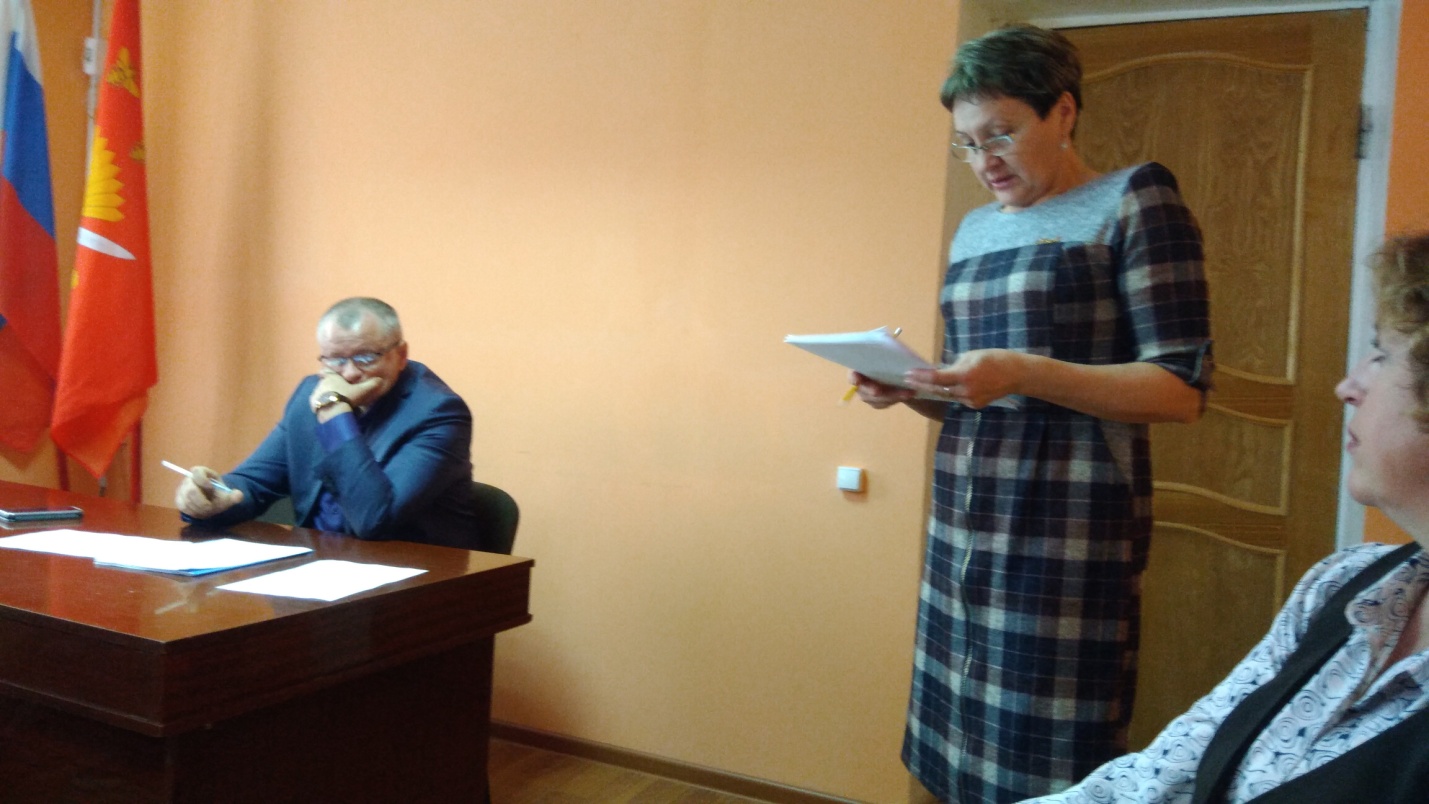 Секретарь АТК в Троснянском районе информировала о результатах исполнения поручений Антитеррористической комиссии в Орловской области, Национального антитеррористического комитета, исполнения собственных поручений данных на совместных заседаниях Антитеррористической комиссии и муниципальной оперативной группы «Троснянский район».